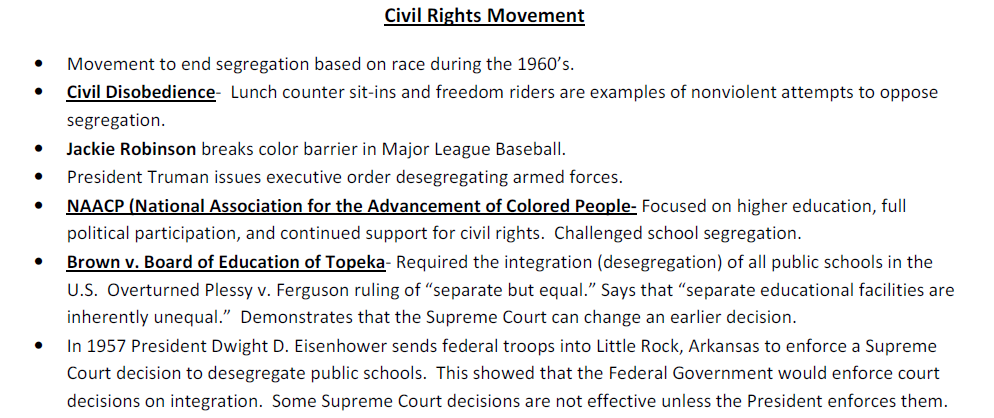 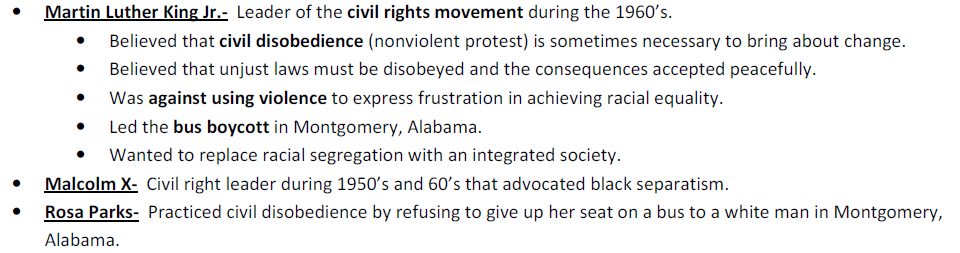 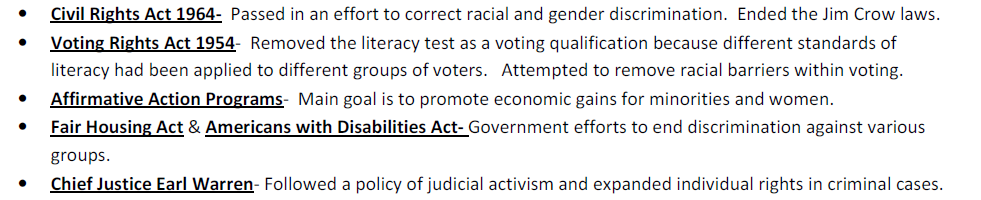 Student Nonviolent Coordinating Committee (SNCC): Lead many non-violent protests, sits and boycotts throughout the South to achieve desegregation of public facilities. Information adapted from:  bths.enschool.org/ourpages/auto/2013/11/15/42313347/uspacket.pdf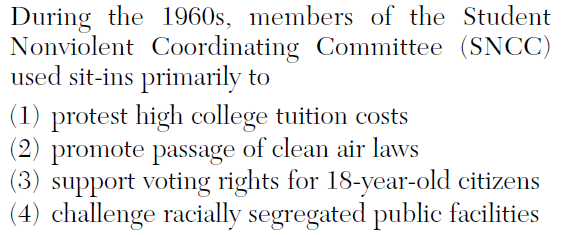 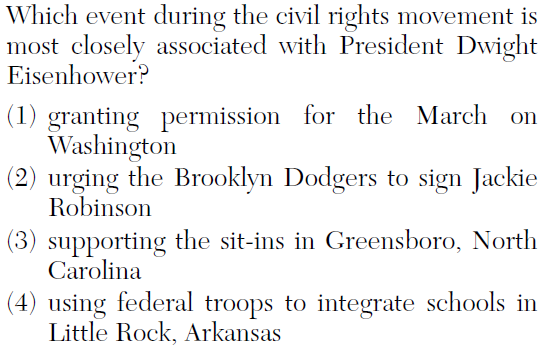 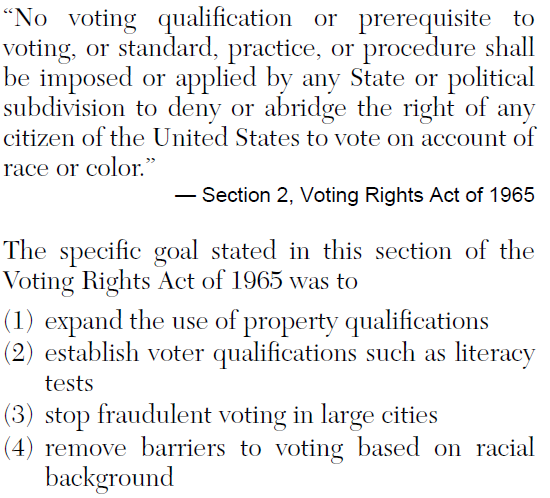 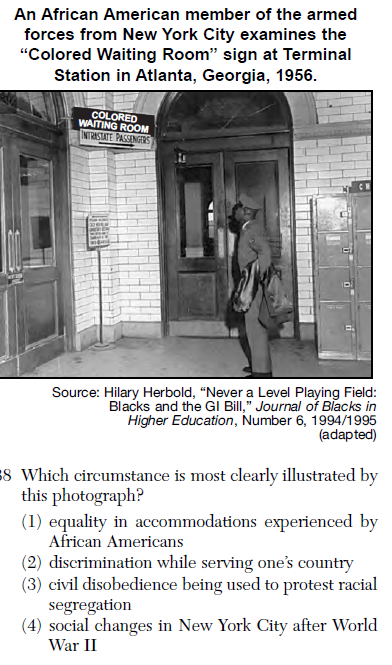 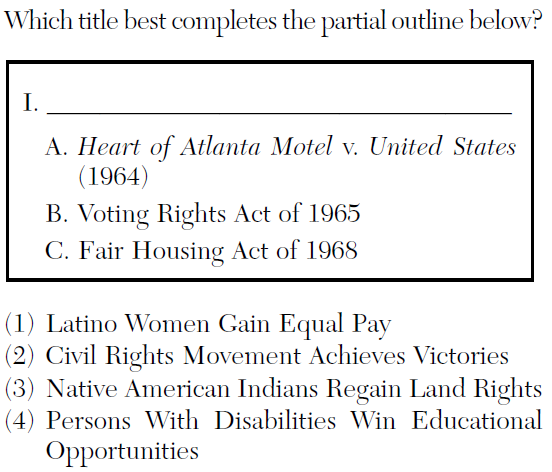 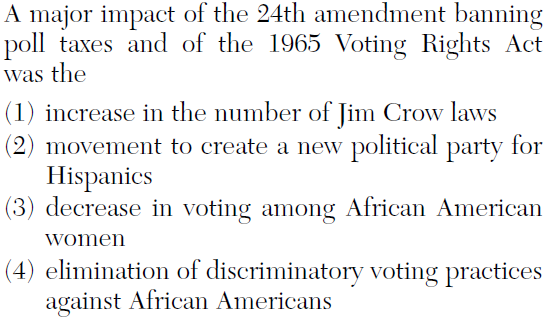 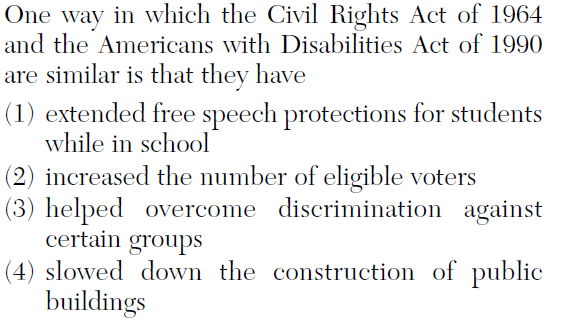 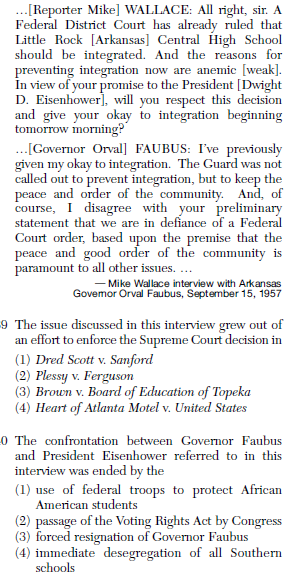 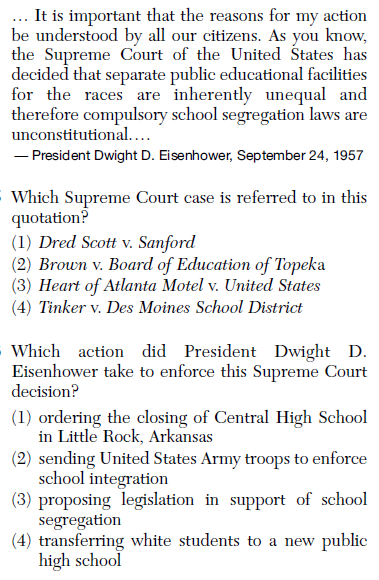 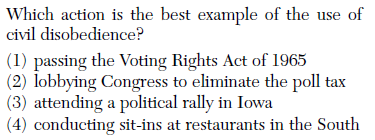 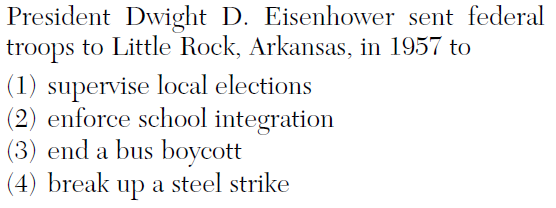 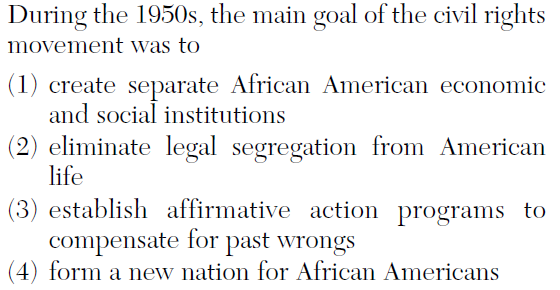 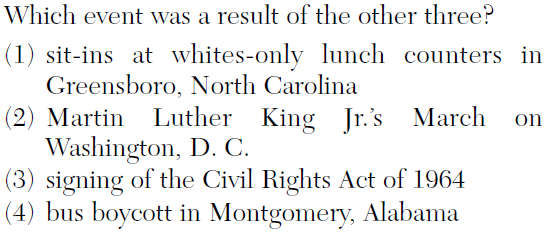 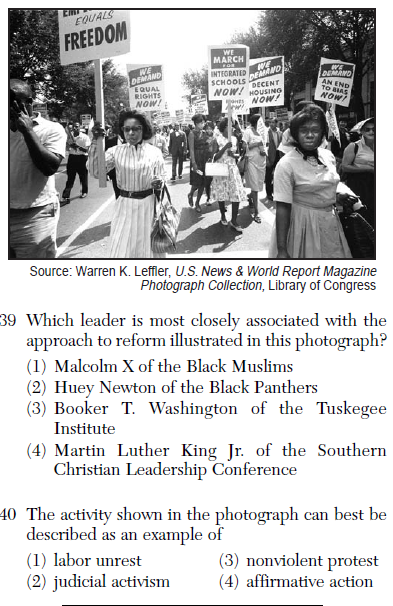 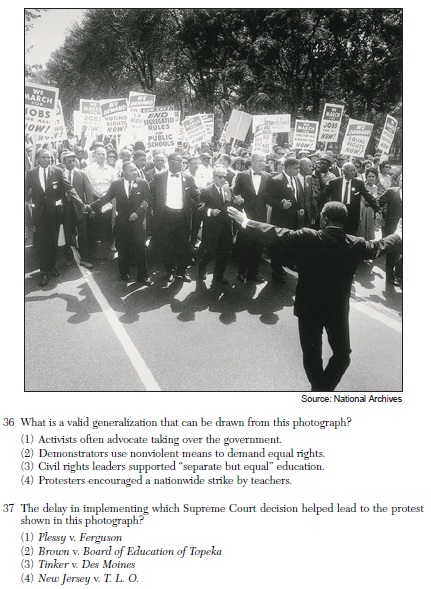 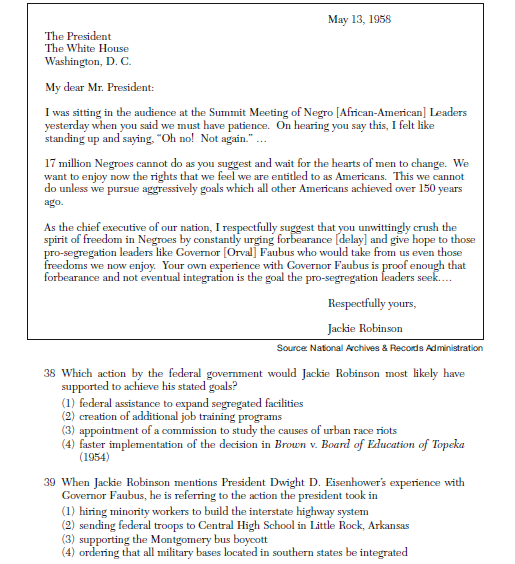 